Personnel Information 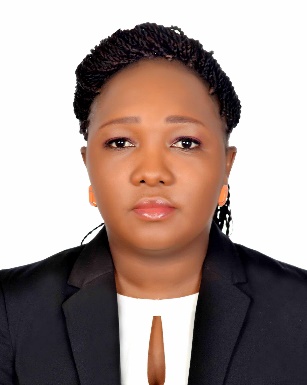 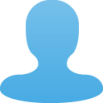 Nationality:	            Cameroonian (CM) Languages:                     French and EnglishNotice Period:               ImmediateValid UAE Licence with own CarInterests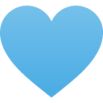 StudiesOutdoors (Camping, Hiking)Travelling (Experiencing different cultures, seeing the world)  Sports (Water sports, Rugby, Cricket )Objective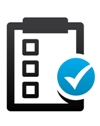 To obtain a much more challenging position that will greatly adhere to my desire to progress further in my career. Furthermore, to grow with an organization that has proven to be an asset for its effective functioning and well known for its highly exceeding achievements and services to their guest and employees.ORGANIZATIONAL AND PERSONAL SKILLS: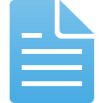 Innovative with good analytical skills, loyalty, faithful, obedient, willing to work under pressure.Good aptitude for team work.Always willing to learn and adapt very fast.Can conveniently work with people from multicultural background. Very good communication skills and good in human relationships, enthusiastic, and have excellent customer service skills.Drive to plan for and deliver results despite obstacles and setbacksWork Experience 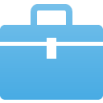 Senior Sales/ Purchasing Manager Sep 2011 – PresentTEN STEPS TRADING LLC, Dubai, United Arab EmiratesFrequent trips to China for purchase directly from factoriesResponsible for team management and team productivityNegotiating price and terms of products with suppliers.Managing, developing & improving the purchasing team.Benchmarking performance of the Supply Chain.Establishing terms, pricing, quality requirements, delivery, and contracts.  Adhering to all company policies with regards to accounting procedures. Administering the online purchasing systems. Reviewing all contracts/agreements to achieve ‘best price/best quality’ purchasing Preparing & processing requisitions, purchase orders & invoices for purchases. Giving sourcing input to colleagues to aid business planning & development. Making recommendations & advising senior management on all purchasing issues. Maintaining records of supplier contracts, agreements, goods ordered received. Managing vendor relationships and building effective supply chain partnerships.Sales Executive	                                                                                           Mar 2009 – April2011NSAI Insurance Company, Dakar, SenegalCustomized insurance programs to suit individual costumers covering a variety of risksInterview prospective clients to obtain data about their financial resources and needs.Sold various types of insurance products to businesses and individuals Calculate premiums and established payment methods  Interpret, implement, and enforce company policies.Prepare and submit activity reports.Assistant Manager                                                                                                   Jan 2007 – Feb 2009Lope Hotel  Libreville, GabonTraining New Employees during probation periodAdvice sellers on proper business ethics to optimize salesPreparing Flyers and Photographs to advertise company productsMonthly evaluation and business analysis to establish enterprise strengths and weaknessesAssists in important company decisions such as pricing of productsAccess previous business performance and forecast future developments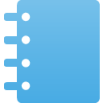 EducationBachelor Degree in Insurance and Management. Senegal 2011Degree in English Private Law: University of Yaoundé II SOA, Cameroon 2005.G C E Advance Level Certificate: Cameroon 2002PROFESSIONAL TRANING:Business Execution: Crafting a Business Strategy that ExecutesSimulation: Participation in TeamsEffective Communication in TeamsBusiness Excellence: The fundamentals of qualityLANGUAGE PROFICIENCY:LANGUAGES:                 Speaking           Written             Reading             English                      Fluent                Fluent                 Fluent             French                      Fluent                Fluent                  FluentReferences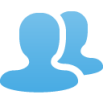 Provided upon request